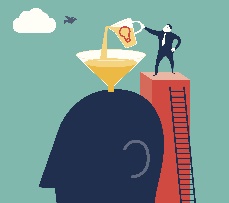 Vijfdaagse cursus Intercollegiaal coachenHet leren coachen van gelijkwaardige collega’s in de zorg
Regardz la Vie, Utrecht, 9.30 – 16.00De zorgwereld wordt steeds complexer. Dit stelt andere eisen aan persoonlijke effectiviteit van specialisten, samenwerking, leren, ook aan patiëntgerichtheid, innovatie, sociale netwerken en leiderschap. Juist nu veel aandacht gaat naar ‘productiekaders’ en financiële resultaten is het van belang om te investeren in kwaliteit van zorg door ‘continu leren’ en evalueren van medisch handelen. Hierdoor kan open onderling geleerd worden van fouten. Dit komt uiteindelijk ten goede aan het welbevinden en veerkracht van medisch specialisten. Factoren als disfunctioneren, kwaliteit, productiviteit en innovatie worden veel ‘van buitenaf’ gemeten en beïnvloed. En dat terwijl 90% van het leren gebeurt door interactie met collega's en leren in de praktijk. Het doel van de cursus is om ‘intercollegiaal leren’ zo optimaal mogelijk vorm te geven. Kortom; heldere communicatie, effectieve samenwerking en voortdurende kwaliteitsverbetering is voor het ziekenhuis en artsen een vereiste om dagelijks verantwoorde en veilige zorg te leveren. Dit stelt nieuwe eisen aan de rol van artsen en leidinggevenden en de wijze waarop samengewerkt wordt. Het continu monitoren en verbeteren van medisch handelen onderling en professionaliteit staat hierbij centraal. Deze cursus is tot stand gekomen door nauwe samenwerking met een panel van medisch specialisten. Na verschillende pilots ligt er nu een sterk onderbouwde cursus die goed aansluit bij de praktijk van de medisch specialist. Er is veel ruimte voor eigen inbreng en intervisie. Er wordt veel gewerkt met praktijkoefeningen en er wordt een actieve houding gevraagd. Door de theorie en oefeningen heeft u aan het einde van deze cursus een persoonlijke coaching stijl ontwikkeld.Meer over de docent en cursus Miranda Vanbrabant, trainer, coach en docent, verzorgt alle vijf de cursusdagen. Miranda Vanbrabant is geregistreerd psychodrama- en creatief therapeut en geeft veel training aan medisch specialisten. Daarnaast heeft zij vijftien jaar ervaring in de verslavingszorg. Geeft trainingen, individuele coaching en begeleidt groepssessies. Is als docent verbonden aan de Universiteit van Gent. Ook voor Medilex geeft zij veel trainingen op het gebied van communicatie, leidinggeven en samenwerking, meestal binnen de cure sector. Deze trainingen worden steeds rond de negen beoordeeld. De huidige cursus komt voort uit een eerdere samenwerking met Miranda Vanbrabant en een gemêleerd panel van medisch specialisten van het Canisius-Wilhelmina Ziekenhuis en het Medisch Spectrum in Nijmegen. In het panel bevonden zich urologen, psychiaters, kinderartsen, reumatologen etc. De cursus is steeds verder aangepast en verbeterd, hoog beoordeeld, geaccrediteerd en breder uitgezet binnen deze ziekenhuizen onder de medisch specialisten. Miranda Vanbrabant geeft deze cursus nu ook via Medilex voor medisch specialisten van andere ziekenhuizen. Dat het belang ook door andere ziekenhuizen wordt onderschreven zien we aan de reacties en de inschrijvingen uit de verschillende medische specialismen.
De cursus bestaat uit vijf interactieve contactdagen van 9.00 tot 16.00 uur in Utrecht. Tijdens de cursus krijgen deelnemers opdrachten om in de eigen praktijk aan te werken. De volgende bijeenkomst krijgen zij terugkoppeling van Miranda Vanbrabant en medecursisten.Opbouw van de lesdagen Iedere lesdag heeft de volgende indeling: 09.00 – 09.15 Ontvangst met koffie, thee en korte kennismaking 09.15 – 11.00 Cursus 11.00 – 11.15 Koffie- en theepauze 11.15 – 13.00 Cursus 13.00 – 14.00 Lunchpauze 14.00 – 16.00 CursusMiranda Vanbrabant zal schuiven in het programma afhankelijk van de behoeften van de deelnemers. Onderstaande punten worden allemaal behandeld, maar er is geen vaste tijdsindeling voor. Programma

Dag 1 
Basiskennis coachen / intercollegiaal leren en verbeteren + onderzoek persoonlijke normen en waarden
Verbetering 'van buitenaf' versus continue intercollegiale zorg- en professionaliteitsverbetering Wat is het verschil tussen een coach en een intercollegiale coach?Welke belemmerende persoonlijke normen en waarden bezit u?Leiderschap en de ijsberg van McClelland - sturen op kennis, vaardigheden, zelfbeeld, normen & waarden, eigenschappen en motievenWat zijn de belangrijkste factoren voor blijvende gedragsveranderingVoorwaarden voor continu leren op de werkvloerMaak uw coachingsvraag SMARTHoe gaat u om met eigenaarschap van een probleem?
Dag 2
Emotieleer en emotiemanagement - afweermechanisme en weerstandgedrag
Wat houdt de onderstroom en bovenstroom in? En hoe differentieert u daarop?Wat zijn de verschillen in reactie wanneer u reageert vanuit een emotie, de ratio of vanuit beide?Welke communicatieve vaardigheden helpen u het gewenste resultaat te bereiken?Welke afweermechanisme gebruikt u zelf? En welke afweermechanismen kan de collega die u coacht gebruiken?
Dag 3 
Feedback geven en ontvangen – oefenen met coaching gesprekken
Wat zijn de vuistregels van feedback geven?Wat is het verschil tussen feedback geven en een grens stellen?Feedback geven op gedrag en denkpatronen en het effect daarvan op de resultatenOefenen met de GROW-methode? Dag 4 
Diverse soorten coaching gesprekken aanleren en oefenen (vervolg)
Oefenen met de oplossingsgerichte methodeOefenen met de counselingmethodeOefenen met de laddermethodeVoor- en nadelen van de diverse methodesDag 5
Persoonlijke en authentieke coachingsstijl en het effect hiervan
Wat is uw persoonlijke coaching stijl?Welk effect heeft uw coaching stijl op de collega’s die u coacht?Verfijnen van coachvaardigheden